Мероприятие проводится в рамках реализации в форме субсидий из федерального бюджета образовательным организациям высшего образования на реализацию мероприятий, направленных на поддержку студенческих научных сообществ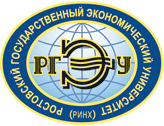 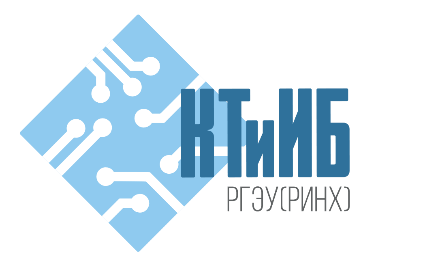 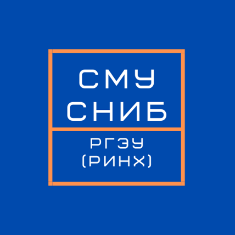 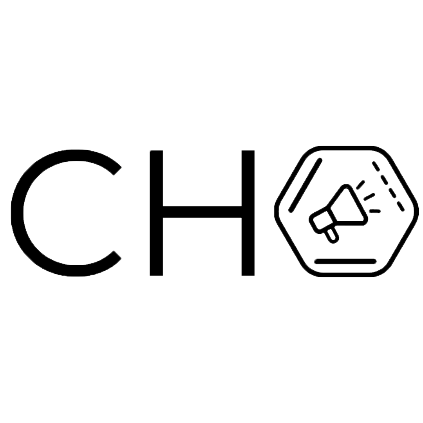 Информационное сообщение Федеральное государственное бюджетное образовательное учреждение высшего образования«Ростовский государственный экономический университет (РИНХ)»Факультет компьютерных технологий и информационной безопасностиКРУГЛЫЙ СТОЛ «КИБЕРБЕЗОПАСНОСТЬ И ИСКУССТВЕННЫЙ  ИНТЕЛЛЕКТ»
28 ноября 2023 годаПрограммный комитетМакаренко Е.Н., ректор Ростовского государственного экономического университета (РИНХ), д.э.н., профессор, г. Ростов-на-Дону;Альбеков А.У., президент Ростовского государственного экономического университета (РИНХ), д.э.н., профессор, заслуженный деятель науки РФ, член Совета при Президенте РФ по межнациональным вопросам, г. Ростов-на-Дону;Вовченко Н.Г., проректор по научной работе и инновациям Ростовского государственного экономического университета (РИНХ), д.э.н., профессор, общественный представитель АСИ,  г. Ростов-на-Дону;Кузнецов Н.Г., научный руководитель Ростовского государственного экономического университета (РИНХ), д.э.н., профессор, заведующий кафедрой экономической теории, заслуженный деятель науки РФ, г. Ростов-на-Дону;Усенко Л.Н., научный руководитель Ростовского государственного экономического университета (РИНХ), д.э.н., профессор, заслуженный деятель науки РФ, член-корреспондент РАН, г. Ростов-на-Дону;Радченко Ю.В., проректор по развитию образовательных программ  и цифровой трансформации Ростовского государственного экономического университета (РИНХ), заведующий кафедрой информационной безопасности, к.э.н., доцент, г. Ростов-на-Дону;Иванова Е.А., директор института магистратуры Ростовского государственного экономического университета (РИНХ), д.э.н., профессор, г. Ростов-на-Дону;Ажмухамедов И.М., и.о. заместителя директора института информационных и инженерных технологий, физики и математики (ФИЗМАТ) по научной работе, профессор  кафедры информационной безопасности Астраханского государственного университета,  д.т.н., профессор, г. Астрахань;Веселов Г.Е., директор института компьютерных технологий и  информационной безопасности Южного федерального университета,   д.т.н., профессор, г. Таганрог;Домакур О.В., доцент кафедры маркетинга института бизнеса Белорусского государственного университета (БГУ), кандидат экономических наук, доцент, г. Минск, Республика Беларусь.Ефимова Е.В., заведующая кафедрой информационных технологий и программирования Ростовского государственного экономического университета (РИНХ), к.э.н., доцент, г. Ростов-на-Дону;Какорина О.А., заведующая кафедрой информационной безопасности Волгоградского государственного университета (ВолГУ), г. Волгоград, к.ф.-м.н., доцент;Мануйленко Э.В., заведующая кафедрой физического воспитания, спорта и туризма Ростовского государственного экономического университета (РИНХ), к.п.н., г. Ростов-на-Дону;Петренко В.И., и.о. директора института цифрового развития Северо-Кавказского федерального университета по научной работе, заведующий кафедрой организации и технологии защиты информации, к.т.н , доцент, г. Ставрополь; Рутта Н.А., и.о.  заведующего кафедрой фундаментальной и прикладной математики Ростовского государственного экономического университета (РИНХ), к.э.н., доцент;Тищенко Е.Н., декан факультета компьютерных технологий и информационной безопасности Ростовского государственного экономического университета (РИНХ), д.э.н., профессор, г. Ростов-на-Дону;Соколов С.В., профессор кафедры информационной безопасности Ростовского государственного экономического университета  (РИНХ), д.т.н.,  г. Ростов-на-Дону;Хубаев Г.Н., профессор кафедры информационных систем и прикладной информатики  Ростовского государственного экономического университета  (РИНХ), д.э.н., профессор, г. Ростов-на-Дону;Щербаков С.М.,  заведующий кафедрой информационных систем и прикладной информатики  Ростовского государственного экономического университета  (РИНХ), д.э.н., доцент, г. Ростов-на-Дону.Организационный комитет Тищенко Е.Н., декан факультета компьютерных технологий и информационной безопасности Ростовского государственного экономического университета (РИНХ), д.э.н., профессор, г. Ростов-на-Дону;д.э.н., профессор, г. Ростов-на-Дону;Алексейчик Т.В., доцент кафедры фундаментальной и прикладной математики Ростовского государственного экономического университета (РИНХ), к.э.н., г. Ростов-на-Дону;Богачев Т.В., доцент кафедры фундаментальной и прикладной математики, зам. декана факультета компьютерных технологий и информационной безопасности Ростовского государственного экономического университета (РИНХ) по науке, к.ф.-м.н., г. Ростов-на-Дону;Бухов Н.В., председатель Совета молодых ученых РГЭУ (РИНХ), зам. директора ИРТЦЭ, доцент кафедры бухгалтерского учета РГЭУ (РИНХ), г. Ростов-на-Дону;Жилина Е.В., доцент кафедры информационных технологий и программирования Ростовского государственного экономического университета (РИНХ), к.э.н., г. Ростов-на-Дону;Калугян К.Х., доцент кафедры информационных систем и прикладной информатики  Ростовского государственного экономического университета  (РИНХ), к.э.н., г. Ростов-на-Дону;Котлярова Е.А., руководитель студенческого бюро РГЭУ (РИНХ), руководитель студенческого научного кружка «Методы и возможности научных исследований и проектной деятельности магистрантов РГЭУ (РИНХ)», руководитель института дизайна региональной экономики РГЭУ (РИНХ), старший преподаватель кафедры товароведения и управления качеством РГЭУ (РИНХ), эксперт НТИ, г. Ростов-на-Дону.Котляров Е.С., член Совета молодых ученых РГЭУ (РИНХ), студент группы БИН-321, г. Ростов-на-Дону;Лозина Е.Н., доцент кафедры информационных систем и прикладной информатики,  зам. декана факультета компьютерных технологий и информационной безопасности Ростовского государственного экономического университета (РИНХ) по воспитательной работе, г. Ростов-на-Дону;Медникова Е.В.. руководитель проекта «Молодежный ТехПред Марафон», инспектор студенческого бюро РГЭУ (РИНХ), ответственный секретарь Совета молодых ученых РГЭУ (РИНХ), студентка группы ПМИOZ-341, г. Ростов-на-Дону;Мацюта А.Д., член Совета молодых ученых РГЭУ (РИНХ), студент группы ИБ-341, г. Ростов-на-Дону;Лысенко В.Н., член Совета молодых ученых РГЭУ (РИНХ), студент группы ИБ-341, г. Ростов-на-Дону;Остривная Е.А. – старший преподаватель кафедры журналистики РГЭУ (РИНХ), руководитель студенческого телеканала РГЭУ (РИНХ) «Студия 509»;Саковых Л.М., член Совета молодых ученых РГЭУ (РИНХ), студент группы ПМИ-811, г. Ростов-на-Дону; Назарян С.А., доцент кафедры информационной безопасности Ростовского государственного экономического университета (РИНХ), г. Ростов-на-Дону;Сахарова Л.В., профессор кафедры фундаментальной и прикладной математики Ростовского государственного экономического университета (РИНХ), д.ф.-м.н., г. Ростов-на-Дону;Серпенинов О.В., доцент кафедры информационной безопасности Ростовского государственного экономического университета (РИНХ), к.т.н., г. Ростов-на-Дону;Стрюков М.Б., старший научный сотрудник Центра стратегических исследований социально-экономического развития Юга России, д.ф.-м.н., доцент, г. Ростов-на-Дону;Шейдаков Н.Е., доцент кафедры информационной безопасности Ростовского государственного экономического университета  (РИНХ), к.ф.-м.н., г. Ростов-на-Дону.Модератор:Тищенко Е.Н., декан факультета компьютерных технологий и информационной безопасности Ростовского государственного экономического университета (РИНХ), д.э.н., профессор, г. Ростов-на-Дону;д.э.н., профессор, г. Ростов-на-Дону;Экспертные члены:Ефимова Е.В., заведующая кафедрой информационных технологий и программирования Ростовского государственного экономического университета (РИНХ), к.э.н., доцент, г. Ростов-на-Дону;Мануйленко Э.В., заведующая кафедрой физического воспитания, спорта и туризма Ростовского государственного экономического университета (РИНХ), к.п.н., г. Ростов-на-Дону;Рутта Н.А., и.о.  заведующего кафедрой фундаментальной и прикладной математики Ростовского государственного экономического университета (РИНХ), к.э.н., доцент;Хубаев Г.Н., профессор кафедры информационных систем и прикладной информатики  Ростовского государственного экономического университета  (РИНХ), д.э.н., профессор, г. Ростов-на-Дону;Щербаков С.М.,  заведующий кафедрой информационных систем и прикладной информатики  Ростовского государственного экономического университета  (РИНХ), д.э.н., доцент, г. Ростов-на-Дону.Петренко В.И., и.о. директора института цифрового развития Северо-Кавказского федерального университета по научной работе, заведующий кафедрой организации и технологии защиты информации, к.т.н , доцент, г. Ставрополь; Ажмухамедов И.М., и.о. заместителя директора института информационных и инженерных технологий, физики и математики (ФИЗМАТ) по научной работе, профессор  кафедры информационной безопасности Астраханского государственного университета,  д.т.н., профессор, г. Астрахань;Для участия в Круглом столе необходимо пройти РЕГИСТРАЦИЮ ЧЕРЕЗ ЯНДЕКС-ФОРМУ до 24 ноября 2023 г.:  https://forms.yandex.ru/cloud/6536538f3e9d088df1dafe55/Оргкомитет344002,  г. Ростов-на-Дону,  РГЭУ (РИНХ), деканат факультета КТиИБ,ул. Б. Садовая, 69, РГЭУ (РИНХ), а. 305.E-mail: conferencect@yandex.ru